附件2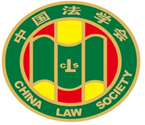 第十届“全国杰出青年法学家”推荐表姓    名             刘昕杰                       工作单位          四川大学法学院                        推荐单位           四川大学法学院                   中国法学会2022年12月印制填  表  说  明表一为推荐单位填写或指导推荐候选人填写，表二为推荐候选人工作单位上级党委（党组）填写并盖章，表三为推荐候选人工作单位上级纪检监察部门填写并盖章，表四为推荐单位填写并盖章。    例如，推荐候选人为某大学法学院教授的，表二应由该大学党委填写并盖章，表三应由该大学纪委填写并盖章，表四应由该大学法学院填写并盖章。二、推荐单位需填写推荐评选委员会投票情况、推荐意见（每人500字以内）。三、请用计算机填写，可根据实际需要分栏，但勿随意变动格式及字体字号。四、请各推荐单位于2023年3月20日之前，将本表电子版发至指定邮箱。纸质版以A4纸打印一式四份，连同推荐评选情况报告、推荐候选人身份证复印件、推荐候选人代表性学术专著1-2部（独著）、学术论文3-5篇（独著或第一作者）、重要荣誉证书或证明复印件各一式一份，寄至指定地址。联 系 人：魏丽莎 于晓航  010-66123109邮寄地址：北京市海淀区皂君庙4号中国法学会研究部1334室邮    编：100081电子邮箱：qnfxj2022@163.com表一：推荐候选人情况表一：推荐候选人情况表一：推荐候选人情况表一：推荐候选人情况表一：推荐候选人情况姓    名刘昕杰性    别男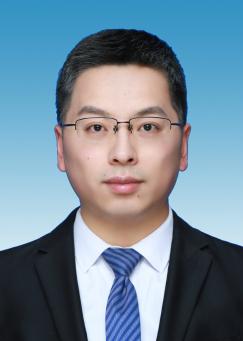 出生日期1981-07-15民    族土家族政治面貌无党派学    历博士研究生技术职称教授行政职务副院长工作单位四川大学法学院四川大学法学院四川大学法学院通讯地址四川省成都市双流区川大路四川大学江安校区法学院大楼四川省成都市双流区川大路四川大学江安校区法学院大楼四川省成都市双流区川大路四川大学江安校区法学院大楼四川省成都市双流区川大路四川大学江安校区法学院大楼重要学术成果（包括专著和论文，只列书名和篇名即可。论文仅限于发表在核心期刊或全国性重要报纸上的。请注明署名方式、发表或出版时间、刊物或出版社、字数。代表性著作和论文请注明中国知网统计的被引用数。）一、著作1.独著《后民法典时代的司法实践：民国四川基层诉讼中的法律与习惯（1935-1949）》，社会科学文献出版社2022年出版，15万字，获2022年四川大学哲学社会科学优秀成果奖。本书内已刊论文共被引171次，其中整书（含原版与修订版）共被引35次。2.整理《民国时期最高法院判例要旨（1927-1940）》，法律出版社2022年出版，120万字；3.主编《法学教育近代化的地方实践》，四川大学出版社2022年出版，16万字；4.独著《民法典如何实现：民国新繁县法律实践中权利与习惯》，中国政法大学2011年版，25万字；5.主编《法律史评论》（CSSCI来源集刊，半年刊），每卷40万字；6.主编《四川大学法律评论》（年刊），每卷30万字；7.合著《民国时期基层社会纠纷及其裁断》，20万字，四川省哲学社会科学成果三等奖。二、主要论文（一）权威核心1.成文法背景下的判例实践——近代中国最高审判机构判例汇编与实效  《法学研究》 2021（05）第193-208页  权威核心  《人大复印资料（法理学法史学）》2022（2）全文转载  被引次数22.实验法院:近代中国司法改革的一次地方试点《中国法学》2015(05) 第206-222页 权威核心；《人大复印资料（法理学法史学）》2016（2）全文转载   被引次数14中国法律文化研究成果二等奖（二）重要期刊和转载3.民国学者对民初大理院判例制度的研究《东方法学》2011(05)第83-89页 《人大复印资料（法理学法史学）》2012(03)全文转载	被引次数 21	4.后民法典时代的法律实践:传统民事制度的法典化类型与民国基层诉讼《四川大学学报》2020(01)第131-137页  《人大复印资料（法理学法史学）》2020（6）全文转载	 被引次数 85.近代中国基层司法中的批词研究《政法论丛》2011(02)第117-122页 《中国社会科学文摘》2011(09)全文转载              被引次数17（三）核心期刊 6.引“情”入法:清代州县诉讼中习惯如何影响审断《山东大学学报》2009(01)第18-23页               被引次数 227.“中国法的历史”还是“西方法在中国的历史”——中国法律史研究的再思考《社会科学研究》，2009(04)第86-91页《光明日报》转载、《中国社会科学文摘》论点摘编  被引次数 328.以和为贵:民国时期基层民事纠纷中的调解	《山东大学学报》2011(04)第39-45页	             被引次数 319.实用型司法:近代中国基层民事审判传统《四川大学学报》2011(02)第30-37页	             被引次数 2710.在法律与历史之间:历史法学及其中国意义《西南民族大学学报》2020（07）11.传统权利的去精神化境遇:民国坟产纠纷的法律规范与司法实践《法治现代化研究》2019.3(05) 第122-133页12.我国民法典编纂史上习惯规范的变迁《民间法》2021(03)第121-135页 13.“法与时转则治”：陈启天的新法家思想	《原道》2020年卷，第164-17614.平武外役监：国民政府时期监犯移垦与监狱改良的地方试点《近代中国》2019(02)，第31-51页获得奖项和表彰（请注明获得时间及等级）一、科研类2021 中国法律文化研究成果奖二等奖2010 四川省第十四次哲学社会科学优秀成果奖三等奖2022 四川大学哲学社会科学优秀成果奖二、人才类2020 四川省天府万人计划“天府社科菁英”2021 四川省学术与技术带头人后备人选 2015 教育部中央政法委“双千计划”三、教学类2022 第十七届“挑战杯”全国大学生课外学术科技作品竞赛一等奖指导老师2022 四川大学全国大学生课外学术科技作品竞赛优秀指导教师2021 四川省大学生课外学术科技作品竞赛一等奖指导老师2022 四川大学教学成果奖一等奖2022 四川大学学生创新创业大赛三等奖 